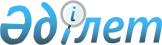 О внесении изменений и дополнений в постановление Правления Национального Банка Республики Казахстан от 15 ноября 1999 года № 388 "Об утверждении Правил применения Государственного классификатора Республики Казахстан - единого классификатора назначения платежей и представления сведений по платежам в разрезе единого классификатора назначения платежей"
					
			Утративший силу
			
			
		
					Постановление Правления Национального Банка Республики Казахстан от 24 августа 2012 года № 267. Зарегистрировано в Министерстве юстиции Республики Казахстан 28 сентября 2012 года № 7949. Утратило силу постановлением Правления Национального Банка Республики Казахстан от 31 августа 2016 года № 203

      Сноска. Утратило силу постановлением Правления Национального Банка РК от 31.08.2016 № 203 (вводится в действие с 01.01.2017).      В целях реализации Закона Республики Казахстан от 5 июля 2012 года «О внесении изменений и дополнений в некоторые законодательные акты Республики Казахстан по вопросам организации деятельности Национального Банка Республики Казахстан, регулирования финансового рынка и финансовых организаций» Правление Национального Банка Республики Казахстан ПОСТАНОВЛЯЕТ:



      1. Внести в постановление Правления Национального Банка Республики Казахстан от 15 ноября 1999 года № 388 «Об утверждении Правил применения Государственного классификатора Республики Казахстан - единого классификатора назначения платежей и представления сведений по платежам в разрезе единого классификатора назначения платежей» (зарегистрированное в Реестре государственной регистрации нормативных правовых актов под № 1011) следующие изменения и дополнения:



      заголовок изложить в следующей редакции:

      «Об утверждении Правил применения кодов секторов экономики и назначения платежей и представления сведений по платежам в соответствии с ними»;



      пункт 1 изложить в следующей редакции:

      «1. Утвердить прилагаемые Правила применения кодов секторов экономики и назначения платежей и представления сведений по платежам в соответствии с ними»;



      в Правилах применения Государственного классификатора Республики Казахстан - единого классификатора назначения платежей и представления сведений по платежам в разрезе единого классификатора назначения платежей, утвержденных указанным постановлением:



      заголовок изложить в следующей редакции:

      «Правила применения кодов секторов экономики и назначения платежей и представления сведений по платежам в соответствии с ними»;



      главу 1 изложить в следующей редакции:

      «1. Общие положения

      1. Правила применения кодов секторов экономики и назначения платежей и представления сведений по платежам в соответствии с ними (далее - Правила) разработаны в соответствии с законами Республики Казахстан от 30 марта 1995 года «О Национальном Банке Республики Казахстан», от 29 июня 1998 года «О платежах и переводах денег» и устанавливают систему кодирования платежей и порядок проставления кодов секторов экономики и назначения платежей в используемых на территории Республики Казахстан платежных документах и других документах, в которых обязательность проставления кодов отправителя денег и бенефициара, кодов назначения платежей предусмотрена нормативными правовыми актами Национального Банка Республики Казахстан (далее - платежные документы), и порядок, форму и сроки представления в Национальный Банк Республики Казахстан (далее - Национальный Банк) сведений по платежам в соответствии с кодами секторов экономики и назначения платежей (далее – Сведения).

      2. Кодирование платежей используется для обеспечения прозрачности платежей, формирования системы показателей на основании представленных сведений по платежам и для анализа потоков денег в Республике Казахстан.

      3. Используемые в Правилах понятия означают следующее:

      1) код валюты и драгоценных металлов - условное, сокращенное обозначение национальной валюты Республики Казахстан и валют иностранных государств, а также драгоценных металлов (далее - код валюты);

      2) платежная система - совокупность процедур, технологий, инфраструктуры, правил и стандартов, обеспечивающих проведение платежей и переводов денег между участниками платежной системы;

      3) код назначения платежа - условное, сокращенное цифровое обозначение назначения платежа;

      4) электронная система платежей - система расчетов, заключения сделок, перевода денег и передачи информации в установленном электронном формате с помощью электронных средств связи;

      5) международные платежи - взаимные платежи и расчеты между странами, финансовыми институтами, организациями и гражданами, находящимися на территории разных стран.

      4. Порядок проставления кодов секторов экономики и назначения платежей применяется как в электронной системе платежей, так и для операций банка по прямым корреспондентским счетам, включая внутрибанковские и международные платежи.»;



      заголовок главы 2 изложить в следующей редакции:

      «2. Кодирование платежей»;



      абзац первый части первой пункта 5 изложить в следующей редакции:

      «5. Кодирование платежей осуществляется с помощью системы цифровых и буквенных символов. Данная система формируется из дополнительных реквизитов платежного документа и кода назначения платежа. Система кодировки платежей выглядит следующим образом:»;



      изложены в новой редакции тексты пунктов 11 и 12 на казахском языке, текст на русском языке не изменяется;



      заголовок главы 3 изложить в следующей редакции:

      «3. Порядок заполнения платежных документов»;



      пункты 13 и 14 изложить в следующей редакции:

      «13. В платежных документах, сформированных в электронном формате и на бумажном носителе, проставляются признак резидентства, коды секторов экономики отправителя денег/бенефициара, код назначения платежа, код валюты в специально отведенных полях.

      14. В графе «Назначение платежа» платежного документа отправитель денег указывает содержание конкретной операции с указанием обязательства, исполнение которого производится, а также реквизитов документов, на основании которых осуществляется перевод денег и/или платеж (в том числе, номер, дата, фамилия и инициалы).

      При совершении операции с ценными бумагами также указывается валюта, в которой выпущены ценные бумаги, если она отличается от валюты платежа.»;



      пункт 16 изложить в следующей редакции:

      «16. Банк отправителя денег отказывает в акцепте платежного документа в случае ошибочного проставления в платежном документе кода отправителя денег.

      Банк и/или организация, осуществляющая отдельные виды банковских операций, при приеме указания от инициатора платежа отказывает в акцепте платежного документа в случае несоответствия цифрового обозначения назначения платежа его текстовой части.»;



      пункт 17 исключить;



      изложен в новой редакции текст абзаца первого пункта 18-2 на казахском языке, текст на русском языке не изменяется;



      в приложении 1:

      правый верхний угол изложить в следующей редакции:«Приложение 1

к Правилам применения кодов

секторов экономики и назначения платежей

и представления сведений по платежам

в соответствии с ними»;

      изложен в новой редакции текст абзаца четвертого примечания на казахском языке, текст на русском языке не изменяется;



      правый верхний угол приложения 2 изложить в следующей редакции:«Приложение 2

к Правилам применения кодов

секторов экономики и назначения платежей

и представления сведений по платежам

в соответствии с ними»;

      в Детализированной таблице кодов назначения платежей:



      в разделе «7 – Товары и нематериальные активы»:

      строку первую кода 710 изложить в следующей редакции:       

после кода 710 «Перечисление денег за бензин, предоставленный по карточке Ala card» дополнить кодами 711, 712 и 713 следующего содержания:       

в разделе «9 - Платежи в бюджет и выплаты из бюджета»:

код 913 изложить в следующей редакции:       

исключить строку:       

коды 921, 922, 923, 924 изложить в следующей редакции:       

коды 925, 926, 927, 928, 929 исключить;       

подразделы 930, 940, 950 и коды 931, 932, 933, 934, 935, 936, 937, 938, 939, 941, 942, 943, 944, 945, 946, 947, 948, 949, 951, 952, 953, 954, 955, 956, 957, 958, 959 исключить;       

наименование подраздела 960 изложить в следующей редакции:       

код 964 изложить в следующей редакции:

код 969 изложить в следующей редакции:

      в Примечании:



      часть третью раздела 1 – «Специфические переводы» изложить в следующей редакции:

      «Код «Транзитные переводы по корреспондентским счетам банков» проставляется банком-посредником. При получении транзитного платежа банк бенефициара проставляет коды секторов экономики и назначения платежей, соответствующие сделкам, для дальнейшего представления Сведений. Необходимые реквизиты данного платежа банком бенефициара проставляются на основании договора между клиентами, в соответствии с которым производится оплата за реализованные товары или оказанные услуги.»;



      раздел 9 - «Платежи в бюджет и выплаты из бюджета» изложить в следующей редакции:



      «Раздел 9 - «Платежи в бюджет и выплаты из бюджета»

      Данный раздел включает в себя коды по платежам в государственный бюджет и возврату платежей из государственного бюджета (кроме пенсий и пособий).

      Код 911 проставляется при перечислении начисленных (исчисленных) и иных обязательств в бюджет (за исключением пени и штрафов), предусмотренных Бюджетным кодексом Республики Казахстан от 4 декабря 2008 года и Кодексом Республики Казахстан от 10 декабря 2008 года «О налогах и других обязательных платежах в бюджет». Исключением являются суммы к уплате: по обязательствам в бюджет по результатам налоговых проверок; при изменении (продлении) сроков уплаты налогов, по обязательствам в бюджет по результатам камерального контроля.

      Код 912 проставляется при уплате начисленных сумм пени по обязательствам в бюджет за нарушение сроков уплаты налогов, других обязательных и иных платежей в бюджет. Исключением являются суммы пени: начисленные по результатам налоговых проверок; начисленные до продления сроков уплаты налогов; начисленные по результатам камерального контроля.

      Код 913 проставляется при уплате сумм штрафов, налагаемых за административные правонарушения, исчисленных в соответствии с Кодексом Республики Казахстан от 30 января 2001 года «Об административных правонарушениях». Исключением являются суммы штрафов: налагаемые по результатам налоговых проверок; наложенные до продления сроков уплаты налогов.

      Код 914 проставляется при перечислении сумм налогов, других обязательных и иных платежей в бюджет (за исключением пени и штрафов), предъявленных к уплате на основании уведомления о начисленных суммах по результатам налоговых проверок.

      Код 915 проставляется при уплате сумм пени, начисленных по результатам налоговых проверок. Исключением являются суммы пени: начисленные по обязательствам в бюджет, начисленные до продления сроков уплаты налогов, начисленные по результатам камерального контроля.

      Код 916 проставляется при уплате сумм штрафов, налагаемых по результатам налоговых проверок. Исключением являются суммы штрафов: налагаемые за нарушение законодательства Республики Казахстан (кроме налагаемых по результатам налоговых проверок); наложенные до продления сроков уплаты налогов.

      Код 917 проставляется при уплате в бюджет сумм налогов с измененным (продленным) сроком уплаты.

      Код 918 проставляется при уплате сумм пени, начисленных до продления сроков уплаты налогов. Исключением являются суммы пени: начисленные по обязательствам в бюджет за нарушение сроков уплаты налогов, начисленные по результатам налоговых проверок, начисленные по результатам камерального контроля.

      Код 919 проставляется при уплате сумм штрафов, наложенных до продления сроков уплаты налогов. Исключением являются суммы штрафов: налагаемые за административные правонарушения в области налогообложения, исчисленные в соответствии с Кодексом Республики Казахстан от 30 января 2001 года «Об административных правонарушениях»; налагаемые по результатам налоговых проверок.

      Код 921 проставляется при перечислении сумм налогов, других обязательных и иных платежей в бюджет (за исключением пени), предъявленных к уплате на основании уведомления об устранении нарушений, выявленных по результатам камерального контроля.

      Код 922 проставляется при уплате сумм пени, начисленных по результатам камерального контроля. Исключением являются суммы пени: начисленные по обязательствам в бюджет; начисленные до продления сроков уплаты налогов, начисленные по результатам налоговых проверок.

      Код 923 проставляется при перечислении пени по непредставленному Заявлению о ввозе товаров и уплате косвенных налогов.

      Код 924 проставляется при перечислении пени, начисленной на возвращенную сумму превышения налога на добавленную стоимость, не подтвержденную при проведении налоговой проверки.

      Код 961 проставляется при зачете налога на добавленную стоимость, уплаченного по товарам (работам, услугам), приобретаемым за счет средств гранта, в счет погашения налоговой задолженности.

      Код 962 проставляется при возврате налога на добавленную стоимость уплаченного по товарам (работам, услугам), приобретаемым за счет средств гранта.

      Код 963 проставляется при возвратах налога на добавленную стоимость дипломатическим и приравненным к ним представительствам, аккредитованным в Республике Казахстан.

      Код 964 проставляется при зачетах излишне (ошибочно) уплаченной суммы в счет погашения задолженности по начисленным суммам по результатам налоговой проверки.

      Код 965 проставляется при выплате из бюджета пени в пользу налогоплательщика за нарушение налоговым органом срока возврата превышения налога на добавленную стоимость.

      Код 966 проставляется при выплате пени в пользу налогоплательщика за нарушение налоговым органом срока возврата налога, платы.

      Код 967 проставляется при выплате пени в пользу налогоплательщика за нарушение налоговым органом срока зачета налога, платы.

      Код 968 проставляется при возвратах налогоплательщикам излишней или ошибочно уплаченной суммы пени по обязательствам в бюджет.

      Код 969 проставляется при зачетах излишне (ошибочно) уплаченной суммы в счет погашения задолженности по начисленным суммам по результатам камерального контроля.

      Код 971 проставляется при возвратах на банковский счет налогоплательщика из бюджета излишне (ошибочно) уплаченных сумм налогов, других обязательных и иных платежей.

      Код 972 проставляется при возвратах налога на добавленную стоимость по оборотам, облагаемым по нулевой ставке, образовавшегося до 1 января 2009 года.

      Код 973 проставляется при зачете превышения суммы налога на добавленную стоимость, относимого в зачет, над суммой начисленного налога, образовавшегося после 1 января 2009 года.

      Код 974 проставляется при возвратах превышения суммы налога на добавленную стоимость, относимого в зачет, над суммой начисленного налога, образовавшегося после 1 января 2009 года.

      Код 975 проставляется при излишней или ошибочной уплате сумм в бюджет, переводе сумм налогов и иных обязательств в бюджет с одного кода бюджетной классификации на другой код бюджетной классификации.

      Код 976 проставляется при ошибочном зачислении налогов, других обязательных и иных платежей в бюджет в другие налоговые органы, при переводе излишне или ошибочно уплаченного налога и платежа в другие налоговые органы.

      Код 977 проставляется при зачете налога на добавленную стоимость по оборотам, облагаемым по нулевой ставке, образовавшегося до 1 января 2009 года.

      Код 978 проставляется при возвратах налогоплательщикам уплаченной суммы штрафа по обязательствам в бюджет.

      Код 979 проставляется для прочих платежей, в том числе официальных трансфертов (субвенции, бюджетные изъятия и другие) и возврата займов.

      Код 981 проставляется при перечислении налогоплательщиком, осуществляющим деятельность в рамках предусматривающего различные условия налогообложения контракта (контракты на недропользование, по государственной программе и другие), начисленных (исчисленных) и иных обязательств в бюджет (за исключением пени и штрафов), предусмотренных Бюджетным кодексом Республики Казахстан от 4 декабря 2008 года и Кодексом Республики Казахстан от 10 декабря 2008 года «О налогах и других обязательных платежах в бюджет».

      Код 982 проставляется при уплате начисленных сумм пени за нарушение сроков уплаты налогов и других обязательных платежей в бюджет налогоплательщиком, осуществляющим деятельность в рамках предусматривающего различные условия налогообложения контракта (контракты на недропользование, по государственной программе и другие).

      Код 983 проставляется при уплате налогоплательщиком, осуществляющим деятельность в рамках предусматривающего различные условия налогообложения контракта (контракты на недропользование, по государственной программе и другие), сумм штрафов, налагаемых за административные правонарушения в соответствии с Кодексом Республики Казахстан от 30 января 2001 года «Об административных правонарушениях».

      Код 984 проставляется при перечислении сумм налогов и других обязательных платежей в бюджет (за исключением пени и штрафов), предъявленных к уплате налогоплательщику, осуществляющему деятельность в рамках предусматривающего различные условия налогообложения контракта (контракты на недропользование, по государственной программе и другие). Основанием для уплаты является уведомление о начисленных суммах налогов по результатам налоговых проверок.

      Код 985 проставляется при уплате налогоплательщиком, осуществляющим деятельность в рамках предусматривающего различные условия налогообложения контракта (контракты на недропользование, по государственной программе и другие), сумм пени, начисленных по результатам налоговых проверок.

      Код 986 проставляется при уплате налогоплательщиком, осуществляющим деятельность в рамках предусматривающего различные условия налогообложения контракта (контракты на недропользование, по государственной программе и другие), сумм штрафов, налагаемых по результатам налоговых проверок.

      Код 987 проставляется при уплате в бюджет сумм налогов с измененным (продленным) сроком уплаты в соответствии с утвержденным графиком налогоплательщиком, осуществляющим деятельность в рамках предусматривающего различные условия налогообложения контракта (контракты на недропользование, по государственной программе и другие).

      Код 988 проставляется при уплате налогоплательщиком, осуществляющим деятельность в рамках предусматривающего различные условия налогообложения контракта (контракты на недропользование, по государственной программе и другие), сумм пени, начисленных до продления сроков уплаты налогов.

      Код 989 проставляется при уплате налогоплательщиками, осуществляющими деятельность в рамках предусматривающего различные условия налогообложения контракта (контракты на недропользование, по государственной программе и другие), сумм штрафов, наложенных до продления сроков уплаты налогов.

      Код 991 проставляется при перечислении физическими лицами-гражданами сумм налогов, других обязательных и иных платежей в бюджет (за исключением сумм пени и штрафов).

      Код 992 проставляется при уплате физическими лицами - гражданами сумм пени, начисленных за несвоевременное погашение обязательств в бюджет.

      Код 993 проставляется при уплате физическими лицами-гражданами, сумм штрафов, налагаемых за административные правонарушения, исчисленных в соответствии с Кодексом Республики Казахстан от 30 января 2001 года «Об административных правонарушениях».

      Код 994 проставляется при погашении физическими лицами-гражданами недоимки прошлых лет.

      Код 995 проставляется при уплате сумм штрафов, налагаемых налоговыми органами за административные правонарушения, исчисленных в соответствии с Кодексом Республики Казахстан от 30 января 2001 года «Об административных правонарушениях».

      Код 996 проставляется при возвратах налога на добавленную стоимость, уплаченного при импорте товаров.

      Код 997 проставляется при возвратах налога на добавленную стоимость, уплаченного при приобретении работ, услуг от нерезидента.

      Код 998 проставляется при возвратах налога на добавленную стоимость по вводимым в эксплуатацию основным средствам, инвестициям в недвижимость, приобретенным биологическим активам.»;



      правый верхний угол приложения 3 изложить в следующей редакции:«Приложение 3

к Правилам применения кодов

секторов экономики и назначения платежей

и представления сведений по платежам

в соответствии с ними».

      2. Настоящее постановление вводится в действие по истечении десяти календарных дней после его первого официального опубликования.      Председатель

      Национального Банка                        Г. Марченко
					© 2012. РГП на ПХВ «Институт законодательства и правовой информации Республики Казахстан» Министерства юстиции Республики Казахстан
				«710Платежи за товары, за исключением недвижимости и

товаров с кодами назначения платежа 711, 712 и 713»;«711Приобретение и продажа товаров за рубежом без ввоза

товаров на территорию Казахстана712Продажа за рубеж ранее ввезенных на территорию

Казахстана иностранных товаров без существенного

преобразования их первоначального состояния713Приобретение из-за рубежа раннее вывезенных с

территории Казахстана отечественных товаров без

существенного преобразования их первоначального

состояния»;«913Штрафы за нарушение законодательства Республики

Казахстан»;«920Специальный налоговый режим на основе патента для

субъектов малого бизнеса»;«921Поступления по обязательствам в бюджет по результатам

камерального контроля922Пеня по результатам камерального контроля923Перечисление пени по не представленному Заявлению о

ввозе товаров и уплате косвенных налогов924Пеня, начисленная на возвращенную сумму превышения

налога на добавленную стоимость»;«960Возвраты (зачеты) из бюджета»;«964Зачет излишне (ошибочно) уплаченной суммы в счет

погашения задолженности по начисленным суммам по

результатам налоговой проверки»;«969Зачет излишне (ошибочно) уплаченной суммы в счет

погашения задолженности по начисленным суммам по

результатам камерального контроля»;